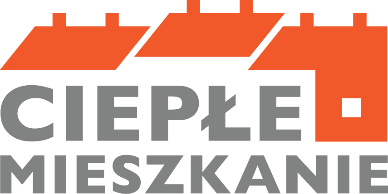 Ankietadla osób, najemców i małych wspólnot mieszkaniowych (od 3 do 7 lokali)1 zainteresowanych dofinansowaniem na wymianę nieefektywnych źródeł ciepła na paliwa stałe, służące do ogrzewania i poprawę efektywności energetycznej w lokalach mieszkalnych znajdujących się w wielorodzinnych budynkach mieszkalnych na terenie gminy Tuchola.Ankieta dotyczy wyłączenie lokali mieszkalnych w budynkach wielorodzinnych położonych na terenie gminy Tuchola, w których źródło ogrzewania stanowi nieefektywne źródło ciepła na paliwo stałe – niespełniające minimum 5 klasy wg normy przenoszącej normę europejską EN 303 – 5.Ankieta nie stanowi żadnego zobowiązania czy też deklaracji udziału w programie. Dane zawarte w ankiecie posłużą jedynie do oszacowania liczby osób zainteresowanych dofinansowaniem wymiany źródeł ciepła i poprawą efektywności energetycznej mieszkań celem przygotowania ewentualnego wniosku o dofinansowanie inwestycji, który Gmina Tuchola będzie mogła złożyć do Wojewódzkiego Funduszu Ochrony Środowiska i Gospodarki Wodnej w Toruniu, w przypadku zainteresowania programem.Wypełnioną ankietę można:złożyć w kancelarii Urzędu, plac Zamkowy 1, 89-500 Tuchola przesłać drogą elektroniczną na adres mailowy: rolnictwo@tuchola.plTermin składania ankiet upływa  29.01.2024 r.DANE IDENTYFIKACYJNEDANE IDENTYFIKACYJNE    osoba fizyczna     wspólnota mieszkaniowa*Nazwa wspólnoty mieszkaniowej:……………………………………………………………………………………………………………………*dotyczy małych wspólnot mieszkaniowych (od 3 do 7 lokali)    osoba fizyczna     wspólnota mieszkaniowa*Nazwa wspólnoty mieszkaniowej:……………………………………………………………………………………………………………………*dotyczy małych wspólnot mieszkaniowych (od 3 do 7 lokali)ZAKRES PLANOWANEGO PRZEDSIĘWZIĘCIAZAKRES PLANOWANEGO PRZEDSIĘWZIĘCIARodzaj planowanego do zainstalowania nowego źródła ciepła i/lub usprawnienia energetycznego (właściwe proszę zaznaczyć  X)Rodzaj planowanego do zainstalowania nowego źródła ciepła i/lub usprawnienia energetycznego (właściwe proszę zaznaczyć  X) Pompa ciepła typu  powietrze/woda    Pompa ciepła typu  powietrze/powietrze Kocioł gazowy kondensacyjny     Kocioł na pellet drzewny o podwyższonym standardzie Ogrzewanie elektryczne  Podłączenie lokalu do miejskiej sieci ciepłowniczej    Instalacja centralnego ogrzewania oraz instalacja ciepłej wody użytkowej**przy jednoczesnej wymianie źródła ciepła   Wentylacja mechaniczna z odzyskiem ciepła**przy jednoczesnej wymianie źródła ciepła   Wymiana stolarki okiennej**przy jednoczesnej wymianie źródła ciepła Wymiana drzwi wejściowych**przy jednoczesnej wymianie źródła ciepła Wymiana nieefektywnego źródła/eł ciepła na paliwo stałe, ocieplenie przegród budowlanych, montaż instalacji fotowoltaicznej** dotyczy małych wspólnot mieszkaniowych (od 3 do 7 lokali) Wymiana nieefektywnego źródła/eł ciepła na paliwo stałe, ocieplenie przegród budowlanych, montaż instalacji fotowoltaicznej** dotyczy małych wspólnot mieszkaniowych (od 3 do 7 lokali) Termomodernizacja budynku, montaż instalacji fotowoltaicznej** dotyczy małych wspólnot mieszkaniowych (od 3 do 7 lokali) Termomodernizacja budynku, montaż instalacji fotowoltaicznej** dotyczy małych wspólnot mieszkaniowych (od 3 do 7 lokali)DANE DOTYCZĄCE LOKALU MIESZKALNEGODANE DOTYCZĄCE LOKALU MIESZKALNEGOMiejscowość: Ulica:Nr budynku i mieszkania: Nr budynku i mieszkania: Czy w lokalu prowadzona jest działalność gospodarcza?                 TAK                                                                            NIEJeżeli zaznaczono odpowiedź TAK proszę wskazać ile procent powierzchni całkowitej  lokalu wykorzystywane jest do prowadzenia działalności gospodarczej -  …………… %Czy w lokalu prowadzona jest działalność gospodarcza?                 TAK                                                                            NIEJeżeli zaznaczono odpowiedź TAK proszę wskazać ile procent powierzchni całkowitej  lokalu wykorzystywane jest do prowadzenia działalności gospodarczej -  …………… %TYTUŁ PRAWNY:TYTUŁ PRAWNY:  własność  współwłasność  użytkowanie wieczyste  służebność  służebność osobista   spółdzielcze własnościowe prawo do lokalu   mała wspólnota mieszkaniowa (od 3 do 7 lokali)  najemca lokalu mieszkalnego z zasobu gminnego  własność  współwłasność  użytkowanie wieczyste  służebność  służebność osobista   spółdzielcze własnościowe prawo do lokalu   mała wspólnota mieszkaniowa (od 3 do 7 lokali)  najemca lokalu mieszkalnego z zasobu gminnegoDANE DOTYCZĄCE DOCHODU** nie dotyczy małych wspólnot mieszkaniowych (od 3 do 7 lokali)DANE DOTYCZĄCE DOCHODU** nie dotyczy małych wspólnot mieszkaniowych (od 3 do 7 lokali)Czy Pana/ Pani dochód roczny  przekracza kwotę 135.000,00 zł ( podstawa obliczenia podatku)?                    TAK                                                                NIECzy Pana/ Pani dochód roczny  przekracza kwotę 135.000,00 zł ( podstawa obliczenia podatku)?                    TAK                                                                NIE A) Czy mieszka Pan/Pani w  GOSPODARSTWIE  WIELOOSOBOWYM?                  ☐ TAK                                                                ☐ NIEB) Czy mieszka Pan/Pani w  GOSPODARSTWIE JEDNOOSOBOWYM?                  TAK                                                                 NIE A) Czy mieszka Pan/Pani w  GOSPODARSTWIE  WIELOOSOBOWYM?                  ☐ TAK                                                                ☐ NIEB) Czy mieszka Pan/Pani w  GOSPODARSTWIE JEDNOOSOBOWYM?                  TAK                                                                 NIECzy przeciętny miesięczny dochód na jednego członka gospodarstwa domowego wskazany w zaświadczeniu wydawanym przez Ośrodek Pomocy Społecznej  w Tucholi nie przekracza kwoty- 1894 zł w gospodarstwie wieloosobowym bądź - 2651 zł w gospodarstwie jednoosobowym?☐ TAK                                                                ☐ NIECzy przeciętny miesięczny dochód na jednego członka gospodarstwa domowego wskazany w zaświadczeniu wydawanym przez Ośrodek Pomocy Społecznej  w Tucholi nie przekracza kwoty- 1894 zł w gospodarstwie wieloosobowym bądź - 2651 zł w gospodarstwie jednoosobowym?☐ TAK                                                                ☐ NIECzy przeciętny miesięczny dochód na jednego członka gospodarstwa domowego nie przekracza kwoty- 1090 zł w gospodarstwie wieloosobowym bądź - 1526 zł w gospodarstwie jednoosobowym?☐ TAK                                                                ☐ NIECzy przeciętny miesięczny dochód na jednego członka gospodarstwa domowego nie przekracza kwoty- 1090 zł w gospodarstwie wieloosobowym bądź - 1526 zł w gospodarstwie jednoosobowym?☐ TAK                                                                ☐ NIECzy beneficjent programu ma ustalone prawo do otrzymywania zasiłku stałego, zasiłku okresowego, zasiłku rodzinnego lub specjalnego zasiłku opiekuńczego?☐ TAK                                                                ☐ NIECzy beneficjent programu ma ustalone prawo do otrzymywania zasiłku stałego, zasiłku okresowego, zasiłku rodzinnego lub specjalnego zasiłku opiekuńczego?☐ TAK                                                                ☐ NIECzy w budynku istnieją techniczne i ekonomiczne warunki przyłączenia do sieci ciepłowniczej i dostarczania ciepła z sieci ciepłowniczej lub jest on podłączony do sieci ciepłowniczej?*                          TAK                                                                             NIE* Dotacja udzielona będzie w formie refundacji poniesionych wydatków przez Beneficjenta końcowego. Otrzymanie dofinansowania na zakup i montaż indywidualnego źródła ciepła 
w lokalu mieszkalnym nie jest możliwe w przypadku, gdy dla budynku mieszkalnego wielorodzinnego, w którym znajduje się lokal, którego dotyczy wniosek, istnieją techniczne 
i ekonomiczne warunki przyłączenia do sieci ciepłowniczej i dostarczania ciepła z sieci ciepłowniczej lub jest on podłączony do sieci ciepłowniczej.Czy w budynku istnieją techniczne i ekonomiczne warunki przyłączenia do sieci ciepłowniczej i dostarczania ciepła z sieci ciepłowniczej lub jest on podłączony do sieci ciepłowniczej?*                          TAK                                                                             NIE* Dotacja udzielona będzie w formie refundacji poniesionych wydatków przez Beneficjenta końcowego. Otrzymanie dofinansowania na zakup i montaż indywidualnego źródła ciepła 
w lokalu mieszkalnym nie jest możliwe w przypadku, gdy dla budynku mieszkalnego wielorodzinnego, w którym znajduje się lokal, którego dotyczy wniosek, istnieją techniczne 
i ekonomiczne warunki przyłączenia do sieci ciepłowniczej i dostarczania ciepła z sieci ciepłowniczej lub jest on podłączony do sieci ciepłowniczej.